昆山企业转型升级培训邀请函主办单位：昆山高新区台办、台湾电电公会、昆山台协高新区F1分会时    间：2019年8月15日（四） 14:00-16:00讲   题：追求五百分的企业人生-求真善美富学地   点：阳澄湖科技园南楼三楼报告厅授课对象：	企业高管讲   师：陈明璋、王梅萍课程内容大纲一、 前言：你追求几分的人生二、一般人追求一百分的人生三、漫谈人生与各阶段的定位四、人生涯规划与蜕修又开始五、真是追求专业匠人的极致六、回馈社会追求善的人生七、追求人文素养无偿的美八、有财更要有兼求心灵富有九、勤学习才能让老来等你十、结语：从养志到养心富“两岸财富传承与保护法律讲座”讲座大纲：1、子女婚姻风险也会对财富传承带来影响，你知道嘛？2、自己写的遗嘱真的有效吗？3、提前赠与资产的风险？4、家庭和谐就一定没有纷争吗？5、你在大陆辛苦一辈子，为了谁？6、你的家人一定拿得到你在对岸的全部财产吗？注意事项： 本课程为昆山市人民政府台湾事务办公室为帮助在昆企业转型升级，推进企业创新发展的服务举措，课程费用全免。因场地限制，名额有限，8月15日培训活动最多容纳约200人。                                   昆山高新区台办昆山台协高新区F1分会      台湾区电机电子工业同业公会报名截止日期：2019年8月15日报 名 回 执 表联系人：台湾区电机电子工业同业公会——徐晖   电话：0512-55215072/55215073 邮箱:teemaks@163.com了解更多详细资讯，请关注以下微信公众号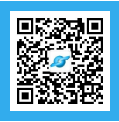 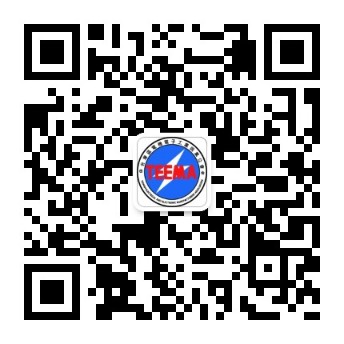 台湾区电机电子工业同业公会             昆山运筹网公司名称公司地址学员姓名职  务公司电话微  信移动电话E-mail